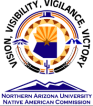 COMMISSION FOR NATIVE AMERICANS Thursday, September 15, 2022 2:30 pm – 4:00 pm  NACC Pattea Room Zoom Meeting ID 899 8981 7521 PWD: 2003 I. Welcome and Acknowledgements Call to Order: Kiara Weathersby 2:37pmAttendance: Will Martin, Ann Marie Chischilly, Candi Running Bear, Naomi Ruth Lee, Shawna Whitehat, marla Johnet, Shynowah Leigh Bahe, Carmenlita Chief, Iris Marian Price, Nate Armenta, Adele Sydney Pablo, Angie Begay, Davis Henderson, Kiara Weathersby, Darold Harmon Joseph, Becca Alvarado, Tezbah Smiley, Jani Ingram, Angelina Castagno, Alisse Ali-Joseph, Chris JocksCUAI: LCG, Shane Canitz, Jo WhitneyLand Acknowledgement: read by Alisse Ali-JosephII. Meeting minute approval  Link to 22.04.21 meetings minutes Angelina Castagno moved to approve, seconded by Ann Marie ChischillyThe majority voted affirmative, motion passedApril Minutes Approvedabstentions: Chris Jocks (?) raised his hand III. Co-Chairs Updates from Alisse and Kiara • Thank you CUAI GAs, Shane Canitz (their last semester) and Will Martin (for taking minutes last semester), Welcome Jo Whitney (new CUAI GA)• CNA Commissioners and CNA Collective Need 15 voting commissioners, currently have 7Open for self-nominationsAttend 4 meetings per semester, and the retreatPlease self-nominate and/or nominate collective members to become commissioners, by emailing Kiara, Alisse, or Ask CNAReference the CNA directory to see who is a member of the collective If you do not see your name on the list and would like to join, also email Ask CNADiscussion of whether to open up voting membership to the collective vs. having voting commissionersLauren Copeland-Glenn added that other commissions have open memberships which allow for all members to vote2011 CNA bylaws indicate that commissioners could lose voting status if they did not attend a required number of meetingsIf you feel opposed to the idea of allowing all CNA members to vote, but don’t want to speak out right now, email ASK CNA• Co-Com / Diversity Fellows Meeting with Brian Register (Chief of Staff)DEIJ/CDO meeting Concerns raised about lack of transparency and communication about DEIJ on campusColonizing language: use of language such as ‘chief’ and ‘spearheading’Since meeting, consideration about dropping CDO from the position search title because of the colonizing language and it being an outdated term: New title will likely be VP of Inclusion, Diversity, and EngagementConcern that the title doesn’t have justice or equity included (emphasis on lack of justice)Discussed the role of commissions on Campus and how they are supposed to advise the President of NAUExpressed concern that the President was not at the meeting with CoCom• CNA Books by Indigenous Authors CNA receives $4,000/year to identify authors to stock books at Cline by Indigenous authorsBought 10 books for Cline LibraryDid not originally purchase ebook copiesRaise the profile of indigenous authors at Cline Library, and make the library a more welcoming space for indigenous studentsDiscussed starting a CNA Book clubNative Presence and Sovereignty in College: Sustaining Indigenous Weapons to Defeat Systemic Monsters by Amanda R. Tachine• CNA LogoFour branding logos have been designed for Native American InitiativesPoll of people who attendedResults from synchronous poll:Poll sent out to the listserv to gather more voicesResults from listserv poll: Future discussion: How should the Commission make decisions? In the meeting or sent out to the listserv?• CNA Name Discussion about CNA possibly being renamedOther offices and departments have renamend themselves to use the term ‘Indigenous’Does this Commission want to align with this?Poll given:Keep the current nameChange the Commission’s name to Commission for Indigenous PeoplesChange the Commission’s name to Commission for Indigenous Peoples/Native AmericansPoll result:Potential Commission Retreat with Native Wellness Institute ($3135)Health and wellbeing full day retreat for up to 35 CAN membersPurpose: to finalize CNA bylaws and goals and completing “Wellness in the Workplace” trainingsCost quoted at $3,135Initially twice as much but discount given because it was explained that the Commission has a finite budget that is separate from other University accountsIV. Update from Vice President of Native American Initiatives (Ann Marie Chischilly)ONAI- appointed Ora Marek-Martinez to Associate VP of ONAINACC- needs new director, have about 20 applicantsAISS not part of ONAI, have served 95% of all registered tribal groups in the United States in the last 30 yearsV. Indigenous Peoples (IP) Diversity Requirement: October 9th deadline (Alisse Ali-Joseph) Chris Jocks: AIS has proposed tenure track position with WGS and additional teaching tracks to have increased faculty to help meet the diversity requirements in 2024Proposed Navajo studies Minor, and an MA in Navajo languageTeaching Indigenous Studies- undergrad certificate specific to education majorsVI. CNA By-Laws:  VII. Open Discussion & Announcements 8/29/22 NAU Lactation Rooms   9/7/22 Indigenous Peoples’ Living-Learning Community  9/20/22 @ 5:30pm, Diversity Equity Awards Dinner, Cal Seciwa Award Recipients,  Ashurst Auditorium (RSVP for Awards Dinner) Discussion concerning paying for the daughter of Cal Seciwa to attend the Awards Ceremony. She will be travelling from TempeFour recipients of the Cal Seciwa Award His daughter usually comes to present the awardShe asked about lodging for after the ceremony Discussion about whether CNA should pay for her lodging and travels with the yearly budget    Estimation that it would cost about $200 for travel and lodging ($160 for Drury Inn for that night)Angelina Castagno made a motion to use CNA funds to cover the travel costs (lodging and mileage) for her to come to the event (not to exceed $350). Bekka Alvarado secondedThe majority voted affirmative Motion passes: CNA funds will be used to cover the travel costs (up to $350)VIII. Next Meeting Date: Thurs.10/20/22 Time: 2:30 -4:00 pm Hybrid Location: NACC Pattea Zoom Meeting ID: 872 6373 8569IX. Adjournment: Kiara Weathersby adjourned the meeting at 4:06 pm